Требования к оформлению публикаций, размещаемых в международном журнале «Медиалингвистика»(стандарт оформления от 03.02.2014)Материалы присылаются в электронном варианте в файлах .doc или .rtf. Все представленные материалы принимаются к рассмотрению и направляются на рецензирование только в случае, если они (а) соответствуют тематике журнала; (б) оформлены в соответствии с теми требованиями, которые действовали на момент подачи материала в редакцию (пожалуйста, следите за обновлениям на сайте). Принимая решение о публикации, редакционная коллегия учитывает мнение рецензента.Общие требования к форматированию публикации (ОТНОСЯТСЯ КО ВСЕМУ текстУ, включая ЗАГОЛОВОЧНЫЙ КОМПЛЕКС и список литературы)Поля: левое поле 3 см, правое 2 см, верхнее 2 см, нижнее 2 см.Шрифт и кегли: Times New Roman Cyr 14 (основной текст) и Times New Roman Cyr 12 (шапка и список литературы).Выравнивание: по ширине.Абзацный отступ: 1,25 pt.Междустрочный интервал: 1,5 pt.Интервал между абзацами: 0 pt (увеличивать интервал или оставлять между абзацами пустые строки не нужно).Заголовочный комплекс (ИНДЕКСЫ, сведения об авторАХ, заголовок, аннотации, ключевые слова)Форматирование заголовочного комплекса: 12 кегль, курсив, выравнивание по левому краю. В первой строке заголовочного комплекса указываются индексы УДК, ББК и ГРНТИ, а также КОД ВАК.Далее, пропустив строку, необходимо указать на русском языке:инициалы и фамилию автора;город и страну;заголовок статьи (прописными буквами);аннотацию, список ключевых слов;сведения об авторах в той последовательности, которая указана в образце (должность автора, название подразделения и организации необходимо указать полностью, без сокращений: например, не СПбГУ, а Санкт-Петербургский государственный университет).Затем, пропустив строку, заголовочный комплекс необходимо дублировать на английском языке.Основной текстТаблицы и схемы желательно не использовать. В случае необходимости схемы прилагаются каждая отдельным файлом. В тексте должны присутствовать ссылки на прилагаемые иллюстрации.Внутри основного текста просьба использовать курсив только для выделения текстовых примеров. Ключевые тезисы или смысловые акценты можно выделять разреженным шрифтом.Подсказка: сделать шрифт разреженным в редакторе “Word” можно посредством меню «Шрифт» (Ctrl+D  Дополнительно  Интервал разреженный  2 пт).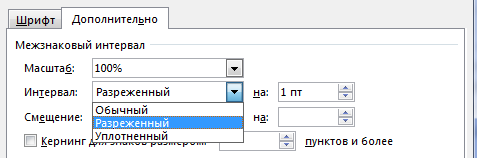 Пожалуйста, не ставьте дефисы ( - ) там, где должны быть тире. Тире должны быть не длинными ( —— ), а короткими:     –   . Подсказка: вставить короткое тире в редакторе Word можно с помощью сочетания клавиш Ctrl+Num- или посредством меню (Вставка  Символ  Специальные знаки). Самый простой способ – настроить параметры автозамены (Файл  Параметры  Правописание  Параметры автозамены) так, чтобы два поставленных подряд дефиса всегда заменялись на тире – см. рисунок: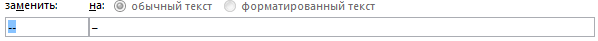 Обязательно используйте неразрывные пробелы везде, где это необходимо.Подсказка: неразрывные пробелы ставятся с помощью трех последовательно нажимаемых и удерживаемых клавиш: Ctrl+Shift+пробел. При включении опции «непечатаемые символы» (для этого нужно нажать кнопку «отобразить все знаки») неразрывные пробелы отображаются кружками – см. рисунок: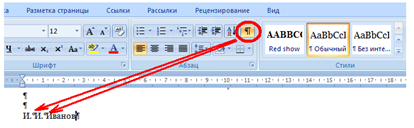 Неразрывные пробелы нужно обязательно ставить между инициалами и фамилией (И. И. Иванов), между предлогом и словом в заголовках, между цифрой и буквенным символом, а также в других местах между элементами, которые не должны оказаться на разных строчках (например, нельзя разрывать и т. д., и др., и т. п., XIX в., С. 210).Списки в тексте статьи просьба оформлять строго в соответствии с пунктуационными нормами.Подсказка: если перед списком двоеточие, то в списке каждый пункт начинается со строчной буквы; в конце пунктов – точка с запятой, после последнего пункта – точка; если же перед списком точка, то в списке каждый пункт с заглавной буквы, а в конце каждого пункта – точка.Оформление ссылок и РАЗДЕЛА «ЛИТЕРАТУРА»Необходимо использовать только внутритекстовые ссылки, оформленные по следующему стандарту: [Фамилия год: стр.], например: [Morrison 2007: 57].Пристраничные сноски не допускаются. Примечания (в случае необходимости) могут быть оформлены концевыми пронумерованными сносками.Раздел «Литература» оформляется в соответствии с образцом (см. ниже): кегль 12; библиография дублируется на английском языке с транслитерацией названия публикации (см. приведённый ниже образец);инициалы и фамилия автора в русскоязычной библиографии выделяется курсивом;указываются только необходимые элементы библиографического описания, издательство и объём в страницах указывать не нужно;последовательность элементов библиографического описания – традиционная (автор – название – город – год издания);порядок в списке – алфавитный;ссылки на электронные источники оформляются следующим образом: Иванов И. И. К основаниям когнитивной риторики массмедиа. Иваново, 1968. URL: http://www.ivanov.ru/articles/cogn_123456.pdf.***Ниже приводится образец оформления материалов. Чтобы упростить процесс подготовки материала, можно добавлять текст непосредственно в этот файл. Для этого удалите из файла всё, кроме образца, и используйте его как шаблон.Внимание! Редакция журнала просит авторов внимательно проверять текст перед отправкой. Напоминаем, что в редакторе “Word” для этого, в частности, можно использовать функцию проверки правописания. В случае, если оформление текста не в полной мере соответствует требованиям, работа будет отправлена автору на доработку.Образец оформления публикацииУДК 659.4:81'42, ББК Ш 100.3, ГСНТИ 16.21.33, КОД ВАК 10.02.19пустая строкаА. А. Александрова, И. И. Иванов Энск, РоссияЗаглавие работы НА РУССКОМ ЯЗЫКЕ (ПОЛУжирнымИ ЗАГЛАВНЫМИ БУКВАМИ)В статье рассматриваются… Здесь должна быть аннотация на русском языке объёмом 200-250 знаков (без слова «Аннотация» в начале).Ключевые слова: ключевое слово, ключевое слово, ключевое слово. Не более 5 ключевых слов.Сведения об авторе: Александра Александровна Александрова, кандидат филологических наук, доцент кафедры речевой коммуникации Энского государственного университета. 153001, Энск, пр. Ленина, 14а, 2-й корп. ЭнГУ, к. 221. E-mail: aaalexandrova@google.com.Сведения об авторе: Иван Иванович Иванов, доктор филологических наук, профессор кафедры риторики Энского государственного педагогического университета. 153003, Энск, ул. Гоголя, 25, к. 28. E-mail: iiivanov@mail.ru.пустая строкаA. A. Alexandrova, I. I. IvanovЭнск, RussiaTITLE OF THE PAPER IN ENGLISH (IN BOLD CAPITALS)The article is dedicated to… Здесь должна быть аннотация на английском языке объёмом 200-250 знаков (без слова “Abstract” в начале).Key words: key word, key word, key word. Не более 5 ключевых слов.About the author: Alexandra Alexandrovna Alexandrova, Candidate of Philology, Associate Professor of the Chair of Rhetoric, Ensk State Pedagogical University. E-mail: aaalexandrova@google.com. 153001, Ensk, pr. Lenina, 14а, korp. 2 EnGU, k. 221.About the author: Ivan Ivanovich Ivanov, Doctor of Philology, Professor of the Chair of Rhetoric, Ensk State Pedagogical University. 153003, Ensk, ul. Gogolja 25-28.  E-mail: iiivanov@mail.ru.пустая строкаОсновной текст Times New Roman 14 с выравниванием по ширине. Основной текст Times New Roman 14 с выравниванием по ширине. Основной текст Times New Roman 14 с выравниванием по ширине. Основной текст Times New Roman 14 с выравниванием по ширине. Основной текст Times New Roman 14 с выравниванием по ширине. Основной текст Times New Roman 14 с выравниванием по ширине. Основной текст Times New Roman 14 с выравниванием по ширине. Основной текст Times New Roman 14 с выравниванием по ширине. Основной текст Times New Roman 14 с выравниванием по ширине. Если в тексте приводятся речевые примеры, их необходимо выделять курсивом (подчёркивая те фрагменты примера, на которые Вы хотите обратить внимание читателя), в то время как ключевые тезисы или смысловые акценты можно выделять разреженным шрифтом. Основной текст Основной текст Основной текст Основной текст [Иванов 1998: 14]. Основной текст Основной текст Основной текст Основной текст Основной текст Основной текст Основной текст Основной текст Основной текст [Петрова 2017: 34].Основной текст Основной текст Основной текст. Основной текст. Основной текст [Сидоров 2010: 49]. Основной текст Основной текст Основной текст Основной текст Основной текст Основной текст Основной текст Основной текст Основной текст [Morrison 2007: 57]. Основной текст Основной текст Основной текст Основной текст Основной текст Основной текст Основной текст Основной текст Основной текст [Industry & Market 2002: 65]. Основной текст Основной текст Основной текст Основной текст.пустая строкаЛИТЕРАТУРАИванов И. И. К основаниям когнитивной риторики массмедиа. Иваново, 1998. URL: http://www.ivanov.ru/articles/cogn_123456.pdf.Петрова П. П. Жанровые трансформации в современной монгольской медиасфере // Жанры речи. Саратов, 2017. – Вып. 2. – С. 21-29.Сидоров С. С. Социально-культурная специфика монгольской прессы в 1991-1999 гг.: Дис. … канд. филол. наук. Хабаровск, 2010.Morrison M. Modern media marketing. London, 2007.[Industry & Market] Telecommunications Industry & Market in Mongolia. Ulan Bator, 2002. URL: http://www.mmc.mn/ publ_1234567.pdf.пустая строкаREFERENCESIvanov I. I. On the foundations of cognitive mass media rhetorics [K osnovaniyam kognitivnoj ritoriki massmedia]. Ivanovo, 1998. URL: http://www.ivanov.ru/articles/cogn_123456.pdf.Petrova P. P. Genre transformations in contemporary Mongolian  media sphere [Zhanrovije transformatsii v sovremennoy Mongolskoj mediasfere]. Zhanry rechi – Speech genres. Saratov, 2017. Vol. 2. Pp. 21-29.Sidorov S. S. Social and cultural specificity of Mongolian press in 1991-1999’s. [Sotsialno-kulturnaja spetsifika Mongolskoj pressi v 1991-1999 gg.: Dis. … kand. filol. nauk]. Khabarovsk, 2010.Morrison M. Modern media marketing. London, 2007.[Industry & Market] Telecommunications Industry & Market in Mongolia. Ulan Bator, 2002. URL: http://www.mmc.mn/ publ_1234567.pdf.